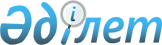 О внесении изменений и дополнений в некоторые законодательные акты Республики Казахстан по вопросам архивного делаЗакон Республики Казахстан от 16 мая 2018 года № 155-VІ ЗРК.
      Статья 1. Внести изменения и дополнения в следующие законодательные акты Республики Казахстан:
      1. В Бюджетный кодекс Республики Казахстан от 4 декабря 2008 года (Ведомости Парламента Республики Казахстан, 2008 г., № 21, ст.93; 2009 г., № 23, ст.112; № 24, ст.129; 2010 г., № 5, ст.23; № 7, ст.29, 32; № 15, ст.71; № 24, ст.146, 149, 150; 2011 г., № 2, ст.21, 25; № 4, ст.37; № 6, ст.50; № 7, ст.54; № 11, ст.102; № 13, ст.115; № 15, ст.125; № 16, ст.129; № 20, ст.151; № 24, ст.196; 2012 г., № 1, ст.5; № 2, ст.16; № 3, ст.21; № 4, ст.30, 32; № 5, ст.36, 41; № 8, ст.64; № 13, ст.91; № 14, ст.94; № 18-19, ст.119; № 23-24, ст.125; 2013 г., № 2, ст.13; № 5-6, ст.30; № 8, ст.50; № 9, ст.51; № 10-11, ст.56; № 13, ст.63; № 14, ст.72; № 15, ст.81, 82; № 16, ст.83; № 20, ст.113; № 21-22, ст.114; 2014 г., № 1, ст.6; № 2, ст.10, 12; № 4-5, ст.24; № 7, ст.37; № 8, ст.44; № 11, ст.63, 69; № 12, ст.82; № 14, ст.84, 86; № 16, ст.90; № 19-I, 19-II, ст.96; № 21, ст.122; № 22, ст.128, 131; № 23, ст.143; 2015 г., № 2, ст.3; № 11, ст.57; № 14, ст.72; № 15, ст.78; № 19-I, ст.100; № 19-II, ст.106; № 20-IV, ст.113; № 20-VII, ст.117; № 21-I, ст.121, 124; № 21-II, ст.130, 132; № 22-I, ст.140, 143; № 22-II, ст.144; № 22-V, ст.156; № 22-VI, ст.159; № 23-II, ст.172; 2016 г., № 7-II, ст.53; № 8-I, cт.62; № 12, ст.87; № 22, ст.116; № 23, ст.119; № 24, ст.126; 2017 г., № 4, ст.7; № 6, ст.11; № 9, ст.18; № 10, ст.23; № 13, ст.45; № 14, ст.51; № 15, ст.55; № 20, ст.96; № 22-III, ст.109; № 23-ІІІ, ст.111; № 23-V, ст.113; № 24, ст.115; 2018 г., № 1, ст.2; Закон Республики Казахстан от 16 апреля 2018 года "О внесении изменений и дополнений в некоторые законодательные акты Республики Казахстан по вопросам занятости и миграции населения", опубликованный в газетах "Егемен Қазақстан" и "Казахстанская правда" 18 апреля 2018 года):
      в пункте 1 статьи 70 слова "и музеями-заповедниками," заменить словами ", музеями-заповедниками и государственными архивами,".
      2. В Закон Республики Казахстан от 22 декабря 1998 года "О Национальном архивном фонде и архивах" (Ведомости Парламента Республики Казахстан, 1998 г., № 24, ст.435; 2001 г., № 21-22, ст.286; 2003 г., № 10, ст.53; 2004 г., № 23, ст.142; 2006 г., № 3, ст.22; № 13, ст.86; 2007 г., № 8, ст.55; 2009 г., № 11-12, ст.53; № 18, ст.84; 2010 г., № 5, ст.23; № 10, ст.48; № 17-18, ст.111; 2011 г., № 1, ст.2; № 5, ст.43; № 11, ст.102; 2012 г., № 4, ст.32; № 15, ст.97; 2013 г., № 14, ст.75; 2014 г., № 1, ст.4; № 4-5, ст.24; № 16, ст.90; № 19-I, 19-II, ст.96; № 21, ст.122; № 23, ст.143; 2015 г., № 19-II, cт.105; № 20-IV, cт.113; № 22-II, cт.145; № 22-V, cт.156; 2016 г., № 7-I, ст.50; 2017 г., № 14, ст.50):
      1) в преамбуле слова "формирования, хранения" заменить словами "сбора, комплектования, хранения, государственного учета";
      2) статью 1 изложить в следующей редакции:
      "Статья 1. Основные понятия, используемые в настоящем Законе
      В настоящем Законе используются следующие основные понятия:
      1) специальный государственный архив – архивное учреждение или подразделение государственного органа Республики Казахстан, указанного в пункте 1 статьи 22 настоящего Закона;
      2) архив – юридическое лицо или его структурное подразделение, осуществляющее сбор, приобретение, комплектование, упорядочение, хранение, учет и использование архивных документов;
      3) архивная коллекция – совокупность объединенных по одному или нескольким признакам документов, образовавшихся в деятельности фондообразователей;
      4) архивный фонд – совокупность исторически или логически связанных между собой архивных документов;
      5) архивный документ – документ, сохраняемый или подлежащий сохранению в силу его значимости для общества и государства, а равно имеющий ценность для собственника;
      6) учет архивных документов (далее – учет) – установление количества и состава архивных документов в единицах учета и фиксация принадлежности каждой единицы учета к определенному комплексу и общему их количеству в учетных документах;
      7) пользователь архивных документов – физическое или юридическое лицо, обращающееся к архивным документам для получения информации с целью ее использования;
      8) упорядочение архивных документов (далее – упорядочение) – комплекс работ по формированию архивных документов в единицы хранения (дела), описанию и оформлению таких единиц хранения (дел) в соответствии с законодательством Республики Казахстан о Национальном архивном фонде и архивах; 
      9) перевод архивных документов в электронную форму – создание электронных копий архивных документов и перенос сведений в информационные системы, определенные уполномоченным органом в сфере информатизации по согласованию с уполномоченным органом;
      10) архивное дело – сфера деятельности физических и юридических лиц, связанная с формированием Национального архивного фонда Республики Казахстан, образованием архивов, архивных фондов и коллекций, организацией сбора, комплектования, упорядочения, хранения, учета и использования архивных документов;
      11) особо ценный документ – архивный документ Национального архивного фонда Республики Казахстан, который имеет непреходящую историко-культурную и научную ценность, особую важность для общества и государства;
      12) документационное обеспечение управления – деятельность юридических лиц по документированию и организации работы с документами с момента их создания, получения и до передачи на архивное хранение;
      13) ведомственный архив – учреждение или структурное подразделение государственного юридического лица, осуществляющее сбор, упорядочение, временное хранение, учет, использование архивных документов и государственный учет документов Национального архивного фонда Республики Казахстан;
      14) частный архив – негосударственное юридическое лицо или его структурное подразделение, осуществляющее сбор, приобретение, комплектование, упорядочение, хранение, учет и использование архивных документов, или архивные документы физического лица, возникшие в результате его деятельности, сбора и приобретения;
      15) документы по личному составу – комплекс документов, подтверждающих трудовую деятельность работников и сведения об удержании и отчислении денег на их пенсионное обеспечение; 
      16) Национальный архивный фонд Республики Казахстан (далее –Национальный архивный фонд) – совокупность государственных и негосударственных архивных фондов, коллекций и архивных документов, имеющих историческое, научное, социальное, экономическое, политическое или культурное значение;
      17) документ – зафиксированная на материальном носителе информация, позволяющая ее идентифицировать;
      18) Государственный страховой фонд копий документов – совокупность страховых копий особо ценных документов;
      19) государственный архив – государственное учреждение, наделенное правом сбора, приобретения, комплектования, упорядочения, постоянного хранения, государственного учета и использования документов Национального архивного фонда;
      20) центральный государственный архив – государственный архив, находящийся в ведении центрального исполнительного органа, осуществляющего руководство в сфере архивного дела и документационного обеспечения управления; 
      21) официальный документ – документ, созданный физическим или юридическим лицом, оформленный и удостоверенный в порядке, установленном законодательством Республики Казахстан;
      22) уполномоченный орган – центральный исполнительный орган, осуществляющий руководство в сфере архивного дела и документационного обеспечения управления;
      23) государственный учет документов Национального архивного фонда (далее – государственный учет) – система учета документов Национального архивного фонда на уровне области, города республиканского значения, столицы и государства в целом, включающая сведения о количестве и составе архивных фондов, количестве единиц хранения;
      24) документ Национального архивного фонда – архивный документ, прошедший государственную экспертизу ценности документов, поставленный на государственный учет и подлежащий постоянному хранению;
      25) сервисный интегратор "электронного правительства" –юридическое лицо, определяемое Правительством Республики Казахстан, на которое возложены функции по методологическому обеспечению развития архитектуры "электронного правительства" и типовой архитектуры "электронного акимата", а также иные функции, предусмотренные Законом Республики Казахстан "Об информатизации".";
      3) в статье 2:
      в заголовке слова "Республики Казахстан" исключить;
      в пункте 1 слова "Республики Казахстан (далее – Национальный архивный фонд)" исключить;
      4) в статье 4:
      подпункт 7) пункта 1 изложить в следующей редакции:
      "7) страховые копии особо ценных документов.";
      пункт 2 исключить; 
      5) в статье 5:
      заголовок изложить в следующей редакции:
      "Статья 5. Основы формирования и источники комплектования Национального архивного фонда";
      пункт 1 изложить в следующей редакции:
      "1. Основой формирования Национального архивного фонда являются документы Национального архива Республики Казахстан, центральных государственных архивов, Архива Президента Республики Казахстан, Библиотеки Первого Президента Республики Казахстан – Елбасы, специальных государственных архивов, государственных архивов областей, городов республиканского значения, столицы, городов, районов, библиотек и музеев."; 
      в абзаце первом пункта 2 слово "пополнения" заменить словом "комплектования";
      пункт 3 изложить в следующей редакции:
      "3. Национальный архивный фонд может пополняться также путем дарения, завещания, покупки архивных документов, находящихся в собственности физических и юридических лиц.";
      6) статью 6 изложить в следующей редакции:
      "Статья 6. Порядок отнесения архивных документов, архивных фондов и коллекций к составу Национального   архивного фонда, установления источников   его комплектования
      1. Отнесение архивных документов, архивных фондов и коллекций к составу Национального архивного фонда, установление источников его комплектования, а также исключение их из состава Национального архивного фонда производятся на основании государственной экспертизы ценности документов. Критериями ценности документов являются их происхождение, содержание, внешние особенности.
      2. Государственная экспертиза ценности документов проводится Центральной экспертно-проверочной комиссией, образуемой уполномоченным органом, и (или) экспертно-проверочными комиссиями, образуемыми Национальным архивом Республики Казахстан, центральными государственными архивами, Архивом Президента Республики Казахстан, специальными государственными архивами, местными исполнительными органами областей, городов республиканского значения и столицы.
      3. На основании заключения экспертно-проверочной комиссии уполномоченный орган:
      1) утверждает списки источников комплектования Национального архивного фонда, согласованные с соответствующими местными исполнительными органами;
      2) принимает решение об отнесении архивных документов, архивных фондов и коллекций к составу Национального архивного фонда, а также их исключении из его состава. Исключение по политическим и идеологическим соображениям запрещается;
      3) устанавливает сроки хранения и порядок уничтожения документов, не имеющих исторической и иной ценности и утративших практическое значение;
      4) согласовывает отраслевые (ведомственные) перечни документов, образующихся в деятельности государственных и негосударственных организаций, с указанием сроков хранения, разработанные государственными органами, осуществляющими руководство соответствующей отраслью (сферой) государственного управления, или негосударственными организациями.
      4. Не допускается уничтожение архивных документов источников комплектования Национального архивного фонда, находящихся:
      1) в республиканской собственности, без согласования с Национальным архивом Республики Казахстан или центральными государственными архивами, Архивом Президента Республики Казахстан и специальными государственными архивами;
      2) в коммунальной собственности, без согласования с местным исполнительным органом области, города республиканского значения, столицы;
      3) в частной собственности, без согласования с уполномоченным органом либо местным исполнительным органом области, города республиканского значения и столицы в зависимости от места нахождения архива.";
      7) в статье 7:
      в пункте 2:
      абзац первый изложить в следующей редакции: 
      "2. К государственной собственности относятся:";
      подпункт 1) изложить в следующей редакции:
      "1) документы, находящиеся в республиканской собственности, хранящиеся в Национальном архиве Республики Казахстан, центральных государственных архивах, Архиве Президента Республики Казахстан, Библиотеке Первого Президента Республики Казахстан – Елбасы, специальных государственных архивах, государственных библиотеках и музеях;";
      дополнить подпунктом 3) следующего содержания:
      "3) Государственный страховой фонд копий документов.";
      в пункте 3 слова "собирания (приобретения)" заменить словами "сбора, приобретения";
      пункт 5 изложить в следующей редакции:
      "5. Архивный документ может быть изъят из архива без согласия собственника на основаниях, предусмотренных законами Республики Казахстан.";
      8) пункты 3 и 4 статьи 8 изложить в следующей редакции:
      "3. При реорганизации юридических лиц документы Национального архивного фонда и по личному составу передаются в упорядоченном виде правопреемникам.
      4. При ликвидации юридических лиц документы Национального архивного фонда и по личному составу передаются в упорядоченном виде на хранение в соответствующий государственный или специальный государственный архив по согласованию с уполномоченным органом.";
      9) в статье 9:
      в заголовке слова "документов Национального архивного фонда" исключить;
      в пункте 2 слова "учет", "установленном" заменить соответственно словами "государственный учет", "определенном";
      10) статью 10 изложить в следующей редакции:
      "Статья 10. Государственный фондовый каталог
      1. Уполномоченный орган ведет Государственный фондовый каталог, содержащий сведения о документах Национального архивного фонда и источниках его комплектования.
      2. Уполномоченный орган обязан обеспечивать доступность и использование информации Государственного фондового каталога для удовлетворения запросов государственных органов, физических и юридических лиц, за исключением случаев, предусмотренных статьей 16 настоящего Закона.";
      11) в статье 11:
      пункты 1, 2, 3 и 4 изложить в следующей редакции:
      "1. Документы Национального архивного фонда, находящиеся в государственной собственности, проходят стадию временного хранения в ведомственных и частных архивах, затем передаются соответствующим государственным архивам, которым предоставляется исключительное право постоянного хранения документов Национального архивного фонда.
      2. Постоянное хранение документов Национального архивного фонда осуществляется Национальным архивом Республики Казахстан, центральными государственными архивами, Архивом Президента Республики Казахстан, Библиотекой Первого Президента Республики Казахстан – Елбасы, специальными государственными архивами и государственными архивами областей и городов.
      3. Для сбора, комплектования, хранения, государственного учета и использования документов Национального архивного фонда физическими и юридическими лицами создаются ведомственные и частные архивы.
      4. Обязательства по хранению и использованию документов Национального архивного фонда, находящихся в частной собственности, фиксируются в договорах, заключаемых их собственниками с Национальным архивом Республики Казахстан, центральными государственными архивами, Архивом Президента Республики Казахстан, Библиотекой Первого Президента Республики Казахстан – Елбасы или местными исполнительными органами областей, городов республиканского значения и столицы.";
      в пункт 5 вносится изменение на казахском языке, текст на русском языке не изменяется;
      12) пункт 1 статьи 12 изложить в следующей редакции:
      "1. Собственники документов Национального архивного фонда обязаны хранить документы в условиях, обеспечивающих их сохранность. Государственные архивы создают Государственный страховой фонд копий документов.
      Государственный страховой фонд копий документов хранится отдельно от подлинников документов Национального архивного фонда в специально оборудованном хранилище архивных документов (архивохранилище).";
      13) пункт 1-1 статьи 13 изложить в следующей редакции:
      "1-1. Передача документов Национального архивного фонда в упорядоченном виде производится за счет собственных средств юридических лиц, передающих архивы, в соответствии с правилами документирования, управления документацией и использования систем электронного документооборота в государственных и негосударственных организациях, правилами приема, хранения, учета и использования документов Национального архивного фонда и других архивных документов ведомственными и частными архивами.";
      14) статью 14 исключить;
      15) в предложении первом пункта 5 статьи 15 слова "на основе документов архивные справки, необходимые" заменить словами "на основе архивных документов информацию, необходимую";
      16) в статье 16:
      пункт 2 исключить;
      дополнить пунктом 4 следующего содержания:
      "4. Подлинники особо ценных документов, а также архивные документы, имеющие неудовлетворительное физическое состояние, пользователям архивных документов не выдаются. Взамен их выдаются копии.";
      17) в статье 17: 
      заголовок изложить в следующей редакции:
      "Статья 17. Основание и порядок реализации государственными архивами платных видов товаров (работ, услуг)";
      пункт 1 изложить в следующей редакции:
      "1. Государственные архивы вправе реализовывать товары (работы, услуги) на платной основе.
      К платным видам товаров (работ, услуг), реализуемых государственными архивами, относятся:
      1) упорядочение;
      2) проведение по заказам (заявкам) физических и юридических лиц курсов и семинаров по обучению современным основам документирования и управления документацией; 
      3) реставрация, консервация, переплет архивных дел и документов, изготовление архивных коробок;
      4) изготовление страховых копий, восстановление текста архивных документов;
      5) копирование архивных документов;
      6) перевод по заказам (заявкам) физических и юридических лиц архивных документов в электронную форму, за исключением архивных документов, указанных в пункте 1 статьи 15-1 настоящего Закона;
      7) организация и проведение по заказам (заявкам) физических и юридических лиц документальных выставок;
      8) выявление по заказам (заявкам) физических и юридических лиц информации генеалогического и тематического характеров;
      9) разработка перечней документов с указанием сроков хранения, номенклатур дел;
      10) издание и реализация методической литературы, сборников архивных документов, учебной и других публикаций;
      11) депозитарное хранение архивных документов.";
      18) в статье 18:
      дополнить пунктом 1-1 следующего содержания:
      "1-1. Правительство Республики Казахстан:
      1) утверждает правила документирования, управления документацией и использования систем электронного документооборота в государственных и негосударственных организациях;
      2) утверждает правила комплектования, хранения, учета и использования документов Национального архивного фонда и других архивных документов государственными и специальными государственными архивами;
      3) утверждает правила приема, хранения, учета и использования документов Национального архивного фонда и других архивных документов ведомственными и частными архивами;
      4) выполняет иные функции, возложенные на него Конституцией Республики Казахстан, настоящим Законом, иными законами Республики Казахстан и актами Президента Республики Казахстан.";
      в пункте 2:
      подпункт 1) изложить в следующей редакции:
      "1) реализация единой государственной политики в сфере архивного дела и документационного обеспечения управления;"; 
      подпункты 2-1), 2-2) и 2-4) исключить;
      дополнить подпунктами 2-5), 2-6), 2-7) и 2-8) следующего содержания:
      "2-5) утверждение типовых штатов государственных архивов;
      2-6) утверждение правил реализации государственными архивами платных видов товаров (работ, услуг);
      2-7) утверждение правил централизованного государственного учета;
      2-8) утверждение правил создания и хранения Государственного страхового фонда копий документов;";
      подпункты 16) и 17) изложить в следующей редакции:
      "16) межотраслевое организационно-методическое руководство вопросами архивного дела и документационного обеспечения управления;
      17) государственный контроль за соблюдением законодательства Республики Казахстан о Национальном архивном фонде и архивах;";
      в пункте 3:
      подпункты 1) и 8) изложить в следующей редакции:
      "1) реализация единой государственной политики в сфере архивного дела и документационного обеспечения управления на территории области, города республиканского значения и столицы;"; 
      "8) организационно-методическое руководство вопросами архивного дела и документационного обеспечения управления на территории области, города республиканского значения и столицы;";
      дополнить подпунктом 8-1) следующего содержания:
      "8-1) государственный контроль за соблюдением законодательства Республики Казахстан о Национальном архивном фонде и архивах на территории области, города республиканского значения и столицы, за исключением источников комплектования Национального архива Республики Казахстан и центральных государственных архивов;";
      19) подпункт 2) статьи 20 изложить в следующей редакции:
      "2) архивные учреждения: Национальный архив Республики Казахстан, центральные государственные архивы, Библиотека Первого Президента Республики Казахстан – Елбасы, специальные государственные архивы, государственные архивы областей, городов республиканского значения, столицы, городов и районов.";
      20) в статье 22:
      в пункт 2 вносится изменение на казахском языке, текст на русском языке не изменяется;
      в пункте 3 слова "собирания (приобретения)" заменить словами "сбора, приобретения".
      3. В Закон Республики Казахстан от 5 июля 2001 года "О Государственной премии мира и прогресса Первого Президента Республики Казахстан – Елбасы" (Ведомости Парламента Республики Казахстан, 2001 г., № 15-16, ст.223; 2010 г., № 11, ст.59; 2017 г., № 16, ст.56):
      в пункте 1 статьи 5 слово "персональный" исключить.
      4. В Закон Республики Казахстан от 7 января 2003 года "Об электронном документе и электронной цифровой подписи" (Ведомости Парламента Республики Казахстан, 2003 г., № 1-2, ст.1; 2004 г., № 23, ст.142; 2009 г., № 11-12, ст.53; № 18, ст.84; 2010 г., № 5, ст.23; № 17-18, ст.111; 2011 г., № 1, ст.2; № 12, ст.111; № 15, ст.118; 2012 г., № 8, ст.64; № 14, ст.95; № 15, ст.97; 2013 г., № 14, ст.75; 2014 г., № 1, ст.4; № 19-І, 19-ІІ, ст.96; № 23, ст.143; 2015 г., 20-ІV, ст.113; № 22-V, ст.156; 2017 г., № 24, ст.115):
      1) подпункт 3) статьи 1 изложить в следующей редакции:
      "3) уполномоченный орган в сфере архивного дела и документационного обеспечения управления – центральный исполнительный орган, осуществляющий руководство в сфере архивного дела и документационного обеспечения управления;";
      2) подпункт 2) статьи 4 исключить;
      3) в пункте 2 статьи 5:
      абзац первый изложить в следующей редакции: 
      "2. Уполномоченный орган в сфере архивного дела и документационного обеспечения управления:";
      подпункты 2), 3) и 4) изложить в следующей редакции:
      "2) обеспечивает межотраслевое организационно-методическое руководство вопросами электронного документооборота и электронных архивов;
      3) разрабатывает и утверждает нормативные правовые акты Республики Казахстан в сфере электронного документооборота и электронных архивов;
      4) осуществляет государственный контроль за соблюдением законодательства Республики Казахстан об электронном документе и электронной цифровой подписи в части электронного документооборота и электронных архивов в источниках комплектования Национального архива Республики Казахстан, центральных государственных архивов;";
      4) главу 1 дополнить статьей 5-2 следующего содержания: 
      "Статья 5-2. Компетенция местных исполнительных органов области, города республиканского значения и столицы
      1. Местные исполнительные органы области, города республиканского значения и столицы:
      1) реализуют государственную политику в сфере электронного документооборота и электронных архивов на территории области, города республиканского значения и столицы; 
      2) осуществляют методическое руководство вопросами электронного документооборота и электронных архивов на территории области, города республиканского значения и столицы;
      3) осуществляют государственный контроль за соблюдением законодательства Республики Казахстан об электронном документе и электронной цифровой подписи в части электронного документооборота и электронных архивов на территории области, города республиканского значения и столицы, за исключением источников комплектования Национального архива Республики Казахстан и центральных государственных архивов;
      4) осуществляют в интересах местного государственного управления иные полномочия, возлагаемые на местные исполнительные органы законодательством Республики Казахстан.".
      5. В Закон Республики Казахстан от 12 января 2007 года "О порядке рассмотрения обращений физических и юридических лиц" (Ведомости Парламента Республики Казахстан, 2007 г., № 2, ст.17; 2011 г., № 3, ст.32; № 14, ст.117; 2013 г., № 5-6, ст.30; № 14, ст.72; 2014 г., № 14, ст.84; № 23, cт.143; 2015 г., № 20-IV, cт.113; № 22-I, cт.141; № 22-V, cт.156; № 23-II, cт.172; 2016 г., № 22, ст.116):
      часть первую пункта 2 статьи 6 изложить в следующей редакции:
      "2. В обращении физического лица указываются его фамилия, имя, а также по желанию отчество, индивидуальный идентификационный номер, почтовый адрес, юридического лица – его наименование, почтовый адрес, бизнес-идентификационный номер. Обращение должно быть подписано физическим лицом или представителем юридического лица.".
      6. В Закон Республики Казахстан от 27 июля 2007 года "Об образовании" (Ведомости Парламента Республики Казахстан, 2007 г., № 20, ст.151; 2008 г., № 23, ст.124; 2009 г., № 18, ст.84; 2010 г., № 5, ст.23; № 24, ст.149; 2011 г., № 1, ст.2; № 2, ст.21; № 5, ст.43; № 11, ст.102; № 12, ст.111; № 16, ст.128; № 18, ст.142; 2012 г., № 2, ст.11; № 4, ст.32; № 15, ст.97; 2013 г., № 2, ст.7; № 7, ст.34; № 9, ст.51; № 14, ст.72, 75; № 15, ст.81; 2014 г., № 1, ст.4, 6; № 3, ст.21; № 10, ст.52; № 14, ст.84; № 19-I, 19-II, ст.96; № 23, ст.143; 2015 г., № 2, ст.3; № 10, ст.50; № 14, ст.72; № 20-IV, ст.113; № 21-III, ст.135; № 22-I, ст.140; № 22-V, ст.156, 158; № 23-II, ст.170, 172; 2016 г., № 8-II, ст.67; № 23, ст.119; 2017 г., № 8, ст.16; № 9, ст.17, 18; № 13, ст.45; № 14, ст.50, 53; № 16, ст.56; № 22-ІІІ, ст.109; № 24, ст.115):
      в пункте 5 статьи 26:
      в части первой:
      абзац первый изложить в следующей редакции:
      "5. При проведении конкурса на получение образовательных грантов, а также на зачисление в состав обучающихся по государственному образовательному заказу на подготовку кадров с высшим образованием в случае равенства баллов преимущественное право в последующей очередности имеют:";
      дополнить подпунктом 4) следующего содержания:
      "4) дети-сироты и дети, оставшиеся без попечения родителей, а также граждане Республики Казахстан из числа молодежи, потерявшие или оставшиеся без попечения родителей до совершеннолетия, инвалиды  первой и второй групп, лица, приравненные по льготам и гарантиям  к участникам и инвалидам Великой Отечественной войны, инвалиды  с детства, дети-инвалиды, которым согласно медицинскому заключению  не противопоказано обучение в соответствующих организациях образования, и лица, имеющие документы об образовании (свидетельства, аттестаты, дипломы) с отличием.";
      часть вторую исключить.
      7. В Закон Республики Казахстан от 7 марта 2014 года "О реабилитации и банкротстве" (Ведомости Парламента Республики Казахстан, 2014 г., № 4-5, ст.23; № 10, ст.52; № 19-I, 19-II, ст.96; № 21, ст.122; № 23, ст.143; 2015 г., № 8, ст.42; № 15, ст.78; № 20-IV, ст.113; № 20-VII, ст.117; № 21-III, ст.136; № 22-I, ст.143; № 22-VI, ст.159; 2016 г., № 6, ст.45; № 7-ІІ, ст.53, 55; № 24, ст.124; 2017 г., № 4, ст.7):
      пункт 2 статьи 89 дополнить подпунктом 11-1) следующего содержания:
      "11-1) организовать упорядочение и передачу архивных документов банкрота в соответствующий архив;".
      Статья 2. Настоящий Закон вводится в действие по истечении десяти календарных дней после дня его первого официального опубликования.
					© 2012. РГП на ПХВ «Институт законодательства и правовой информации Республики Казахстан» Министерства юстиции Республики Казахстан
				
      Президент
Республики Казахстан 

Н. НАЗАРБАЕВ
